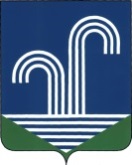 АДМИНИСТРАЦИИ БРАТКОВСКОЕ СЕЛЬСКОГО ПОСЕЛЕНИЯКОРЕНОВСКОГО РАЙОНАПОСТАНОВЛЕНИЕот 11 ноября 2021 года								               № 104село БратковскоеОб утверждении ведомственной целевой  программы «Информатизация Братковского сельского поселения Кореновского района» на 2022 годВ целях реализации информационной политики, обеспечения доступа граждан и организаций к информации о деятельности органа местного самоуправления, в соответствии с Федеральным законом от 06 октября 2003 года № 131-ФЗ «Об общих принципах организации местного самоуправления в Российской Федерации»  п о с т а н о в л я ю:1. Утвердить ведомственную целевую программу «Информатизация Братковского сельского поселения Кореновского района» на 2022 год (прилагается).2. Настоящее постановление обнародовать на информационных стендах Братковского сельского поселения Кореновского района, а также разместить в сети Интернет на официальном сайте администрации  Братковского сельского поселения Кореновского  района.  3. Настоящее постановление вступает в силу после его  подписания и распространяется на правоотношения, возникшие с 1 января 2022 года..Глава Братковскогосельского поселенияКореновского района							          А.В. ДемченкоЛИСТ СОГЛАСОВАНИЯпроекта постановления администрации Братковского сельского поселения Кореновского района от 11 ноября 2021№ 104 «Об утверждении ведомственной целевой  программы «Информатизация Братковского сельского поселения Кореновского района» на 2022 годПроект внесен:Финансовым отделом администрации Братковского сельского поселенияКореновского района,Начальник финансового отдела						Л.А. НауменкоСоставитель проекта:Экономист финансового отдела администрации Братковскогосельского поселения Кореновского района							        Ю.А. ШабановаПроект согласован:Начальник общего отделаадминистрации Братковскогосельского поселения Кореновского района 								    О.Н. НожкаПРИЛОЖЕНИЕУТВЕРЖДЕНАпостановлением администрацииБратковского сельского поселенияКореновского районаот 11.11.2021 г. №104Ведомственная  целевая программа «Информатизация Братковского сельского поселения Кореновского района на 2022 год»П А С П О Р Т ведомственной  целевой программы«Информатизация Братковского сельского поселения Кореновского района» на 2022 годХарактеристика проблемы (задачи)Необходимость перехода к информационному обществу обусловлена тем, что в настоящее время известен и осуществляется один способ кардинального повышения человеческого интеллекта до уровня, достаточного для гуманистического решения стратегической задачи выживания и развития цивилизации. Таким способом является информатизация.Информатизация - это глобальный процесс, связанный с кардинальным изменением структуры и характера мирового экономического и социального развития, с переходом к наукоемкому производству и новым видам информационного обмена.Глобальной целью информатизации является обеспечение требуемого уровня информированности населения. Этот уровень определяется полнотой, точностью, достоверностью и своевременностью предоставления информации, необходимой каждому человеку в процессе выполнения им всех общественно значимых видов деятельности. Требования к уровню информированности вытекают из целей социально-экономического развития общества.Особую важность приобретает информатизация сферы управления, так как она не только повышает эффективность управления на всех его уровнях, но и позволяет увеличить эффективность целенаправленной деятельности человека в других сферах. Информатизация процессов управления позволяет наиболее полно учитывать как интересы населения, так и интересы отдельных предприятий и отраслей.Основной целью информатизации управления является повышение его эффективности и оперативности за счет обеспечения возможности использования более полной, достоверной, точной и своевременной информации при выработке и принятии решений по осуществлению оперативного и всеохватывающего контроля за ходом выполнения решений и результатами управления. Это достигается автоматизацией информационных процессов в сфере управления.Внедрение в работу органов местного самоуправления Братковского сельского поселения Кореновского района новых информационных технологий и средств приведет к качественному изменению процессов управления. Это позволит, в частности, быстрее и объективнее реагировать на проблемы граждан, достаточно компетентно и обоснованно выступать с новыми инициативами, более оперативно анализировать, обобщать и учитывать общественные настроения, оперативно действовать в чрезвычайных ситуациях, использовать в своей работе прогностические модели.Информатизация управления будет способствовать реализации принципов экономической самостоятельности, укреплению авторитета органов местного самоуправления, обеспечению сбалансированности планов и пропорций социально-экономического развития, учету местных особенностей этого развития.Основные цели и задачи ПрограммыЦели:- создание условий для открытого взаимодействия органов местного самоуправления и гражданского общества, обеспечению информационной прозрачности и открытости муниципальных структур;- повышение доступности информации и знаний, необходимых для жизнедеятельности граждан и решения общественно значимых задач;повышению доверия граждан к деятельности органов власти;- качественное улучшение информационной культуры населения Пролетарского сельского поселения Кореновского района, изменение мышления и мировоззрения.Задачи:-  обеспечение общественного доступа к информационным ресурсам администрации поселения;- создание информационных систем;- повышение уровня компьютерной грамотности;- защита информации.Ожидаемые результаты реализации ПрограммыРеализация Программы направлена на достижение следующих социально-экономических результатов:- сформировать систему информационного обеспечения органов местного самоуправления;- улучшить качества и оперативности принятия управленческих решений на базе новых информационных технологий;- улучшить организацию управления, повысить эффективность и качество управленческого труда;- обеспечить бесперебойное функционирование информационной системы.4. Система программных мероприятийМероприятия ведомственной  целевой программы«Информатизация Братковского сельского поселения Кореновского района» на 2022 год5. Ресурсное обеспечениеФинансирование программы осуществляется за счет средств местного бюджета. Сумма средств, которую необходимо предусмотреть в бюджете Братковского сельского поселения Кореновского района на 2022 год для реализации программы составляет 187,4 тысяч рублей.Объемы финансирования Программы носят прогнозированный характер и подлежат уточнению.Объемы и источники финансирования ведомственной целевой программы«Информатизация Братковского сельского поселения Кореновского района» на 2022 год6. Организация управления ведомственной целевой программойОтветственность за своевременное и качественное исполнение мероприятий Программы, рациональное использование выделяемых на ее выполнение финансовых ресурсов, несут исполнители Программы в соответствии с действующим законодательством.Контроль за выполнением программы осуществляется в соответствии с  постановлением администрации Братковского сельского поселения Кореновского района от 14 мая 2015 №  47 «Об утверждении Порядка разработки, утверждения и реализации ведомственных целевых программ Братковского сельского поселения Кореновского района».7. Оценка эффективности реализации ПрограммыОценка эффективности реализации поставленных задач производится на основе целевых индикаторов (показателей), позволяющих оценить ход реализации Программы, которые имеют количественные критерии оценкиЦелевые индикаторы программыГлава Братковскогосельского поселенияКореновского района							          А.В. ДемченкоНаименование программы Ведомственная  целевая программа  «Информатизация Братковского сельского поселения Кореновского района» на 2022 год (далее –Программа)Основание для разработки Программы Федеральный закон Российской Федерации от                    9 февраля 2009 г. N 8-ФЗ "Об обеспечении доступа к информации о деятельности государственных органов и органов местного самоуправления",  Федеральный закон от 27.07.2006 № 152-ФЗ «О персональных данных»Разработчик ПрограммыАдминистрация Братковского сельского поселения Кореновского районаНаименование субъекта бюджетного планированияАдминистрация Братковского сельского поселения Кореновского районаЗаказчик и исполнитель мероприятий ПрограммыАдминистрация Братковского сельского поселения Кореновского районаЦели ПрограммыСоздание единого информационного пространства Братковского сельского поселения Кореновского района, органично включенного в систему информационного пространства   Кубани,   условий   для   повышения эффективности     местного    самоуправления     на территории поселения за счет внедрения информационных и  коммуникационных технологий (далее   ИКТ)   расширение   возможности   доступа населения и организаций поселения к информации   и   муниципальным   услугам   за  счет использования ИКТ, повышение уровня и качества жизни населения, формирования конкурентоспособной экономики Братковского сельского поселения Кореновского района.Совершенствование   и   развитие   информационной инфраструктуры Братковского сельского поселения Кореновского района, интеграция ее в региональную информационную инфраструктуру, формирование информационных ресурсов поселения. Обеспечение прав граждан и социальных институтов на    свободное    получение,    распространение    и использование информацииСоздание условий для доступности информации на основе использования ИКТ путем создания официального сайта администрации Братковского сельского поселения Кореновского района Совершенствование деятельности исполнительных и представительных органов местного самоуправления на   основе   использования   ИКТ,   формирование информационной     культуры     и     потребностей, соответствующих информационному обществу. Задачи ПрограммыОбеспечение общественного доступа к информационным ресурсам администрации поселенияУвеличение материально-технической базы для повышения эффективности и оперативности управленияЦелевые индикаторы и показатели Обеспечение рабочих мест специалистов органов местного самоуправления обновленными программными комплексамиОбеспечение доступа граждан к информации о деятельности органов местного самоуправления Братковского сельского поселения Кореновского районаОсуществление муниципальных услуг в электронном видеНаименование программных мероприятийСодержание, а так же обслуживание веб-сайта BRATKOBSK.ruОплата за предоставление в пользование услуги доступа к сети ИнтернетСопровождение ПО АС «Бюджет поселения»Информационно-технологическое обеспечение АРМ «Муниципал»Обслуживание и администрирование ПО ViPNet Client (КСЗ (ДС СМЭВ),(КСЗ) (ВЗС)Информационное обслуживание официального сайта Администрации Братковского сельского поселения Кореновского районаСопровождение ПО АС «Смета»Изготовление сертификатовСроки реализации Программы2022 годОбъемы и источники финансирования ПрограммыОбщие затраты на реализацию Программы составляют 187,4 тыс. рублейФинансирование Программы производится из средств бюджета Братковского сельского поселения Кореновского района.Ожидаемые конечные результаты реализации ПрограммыУлучшение качества и оперативности принятия управленческих решений на базе новых информационных технологий№ п\пНаименование  
мероприятия Содержание мероприятияСрок исполнения мероприятийОбъем    
финанси-рования, тыс.руб.Ответственный исполнитель1Содержание, а так же обслуживание веб-сайта BRATKOBSK.ruОплата за обслуживание веб-сайта BRATKOBSK.ruИюль 2022г.2,5Финансовый отдел Братковского сельского поселения Кореновского района2Оплата за предоставление в пользование услуги доступа к сети ИнтернетОплата счетов за предоставление в пользование услуги доступа к сети ИнтернетЯнварь-декабрь 2022 г.60,5Финансовый отдел Братковского сельского поселения Кореновского района3Сопровождение ПО АС «Бюджет поселения»Оплата счетов за сопровождение ПО АС «Бюджет поселения»январь-декабрь 2022 г27,8Финансовый отдел Братковского сельского поселения Кореновского района4Информационно-технологическое обеспечение АРМ «Муниципал»Оплата счетов за информационно-технологическое обеспечение АРМ «Муниципал»Январь-декабрь 2022 г.12,0Финансовый отдел Братковского сельского поселения Кореновского района5Обслуживание и администрирование ПО ViPNet Client (КСЗ (ДС СМЭВ),(КСЗ) (ВЗС)Оплата счетовза услуги ViPNetянварь-декабрь 2022 г.7,1Финансовый отдел Братковского сельского поселения Кореновского района6Информационное обслуживание официального сайта Администрации Братковского сельского поселения Кореновского районаОплата счетовза информационное обслуживание официального сайтаЯнварь-декабрь 2022 г.19,2Финансовый отдел Братковского сельского поселения Кореновского района7Сопровождение ПО АС «Смета»Оплата счетов за сопровождение ПО АС «Смета»Январь-декабрь 2022г.33,5Финансовый отдел Братковского сельского поселения Кореновского района8Изготовление сертификатов:КЭП для СМЭВ,ФИАС,Росреестр.Абонентское обслуживание по тарифнрму плану «Квалифицированный классик»Оплата счетов за изготовление сертификатов.Абонентское обслуживаниеЯнварь-декабрь 2022 г.24,8Финансовый отдел Братковского сельского поселения Кореновского районаВсего по Программе187,4Источники финансирования Объемы финансирования, тыс. рублей Объемы финансирования, тыс. рублей Объемы финансирования, тыс. рублей Объемы финансирования, тыс. рублей Источники финансирования всего2021 г2022202312345Федеральный бюджет (на условиях софинансирования)Краевой бюджет (на условиях софинансирования)Местный бюджет187,4187,4Внебюджетные источники финансирования  Всего по программе187,4187,4№ п/пНаименование целевого индикатора и показателяЕдиница измерения 2021 год2022 год123451.Обеспечение рабочих мест специалистов органов местного самоуправления обновленными программными комплексами %82832.Обеспечение доступа граждан к информации о деятельности органов местного самоуправления Братковского сельского поселения Кореновского района%81823.Осуществление муниципальных услуг в электронном виде%78